ПОЛОЖЕНИЕЧемпионат города Севастополя по автомобильному спорту(дисциплина – автомногоборье)КП № 1-3(номер код вида спорта: 166 000 5 5 1 1 Я)г. СевастопольОбщие положенияСпортивное мероприятие «Чемпионат города Севастополя по автомобильному спорту (дисциплина – автомногоборье)» (далее - Соревнование) проводится в соответствии с Календарным планом официальных физкультурных мероприятий и спортивных мероприятий города Севастополя на 2022 год (далее – Календарный план).Соревнование проводится по правилам вида спорта «Автомобильный спорт», утвержденные приказом Министерства спорта Российской Федерации от 19.12.2018 №1053 (с изменениями от 04.02.2019 № 69).Цели и задачи:Пропаганда здорового образа жизни;Популяризация и дальнейшее развитие автомобильного спорта в городе Севастополе;Повышение уровня спортивного мастерства;Выполнение разрядных нормативов;Формирование Сборной команды города Севастополя.При проведении соревнований запрещается оказывать противоправное влияние на результаты спортивных соревнований, а также, участвовать в азартных играх в букмекерских конторах и тотализаторах путем заключения пари на официальные спортивные соревнования в соответствии с требованиями, установленными пунктом 3 части 4 статьи 262 Федерального закона от 04.12.2007 №329-ФЗ «О физической культуре и спорте в Российской Федерации» (далее – Федеральный закон).Обработка персональных данных участников спортивных соревнований осуществляется в соответствии с Федеральным законом от 27.07.2006 № 153-ФЗ «О персональных данных». Согласие на обработку персональных данных представляется в комиссию по допуску участников.Права и обязанности организаторовОбщее руководство организацией и проведением спортивного мероприятия осуществляет Севастопольская Региональная общественная организация «Федерация автомобильного спорта» (далее – СРОО «ФАС») при содействии Государственного автономного учреждения «Центр спортивной подготовки сборных команд Севастополя» (далее – ГАУ «ЦСП СКС»).Непосредственное проведение мероприятия возлагается на главную судейскую коллегию. Главный судья соревнований – Чеусова Екатерина Александровна  – судья 1 категории.Главный секретарь соревнований – Добрышина Ирина Анатольевна – судья 1 категории.Адрес и контакты Секретариата – г. Севастополь ул. Хрусталева д.16 кв.15; Белоусова Марина Олеговна; тел. +79787621511Организатор спортивного мероприятия, главная судейская коллегия и участники мероприятия несут ответственность за исполнение всех требований, изложенных в положении об официальном спортивном мероприятии города Севастополя.Обеспечение безопасности участников.Соревнование проводится: размещение Парка сервиса и Штаба: г. Севастополь, Нахимовский муниципальный округ, ул. 2-ая Беговая; координаты: 44.580971, 33.586073 (Приложение №4); Трасса расположена на закрытой площадке, покрытие трассы 100% асфальт: г. Севастополь, Нахимовский муниципальный округ, ул. 2-ая Беговая; координаты: 44.580971, 33.586073 (Приложение №4).  Обеспечение безопасности участников во время Соревнования, осуществляется согласно требованиям Правил обеспечения безопасности при проведении официальных спортивных соревнований, утвержденных постановлением Правительства РФ от 18 апреля 2014 года №353.Контроль над выполнением требований безопасности возлагается на главную судью Соревнований.Участие в спортивных соревнованиях осуществляется только при наличии полиса страхования жизни и здоровья от несчастных случаев, который представляется в комиссию по допуску на каждого участника спортивных соревнований. Страхование участников спортивных соревнований может производиться как за счет бюджетных средств, так и внебюджетных средств, в соответствии с законодательством Российской Федерации и субъектов Российской Федерации. Оказание скорой медицинской помощи осуществляется в соответствии с приказом Министерства здравоохранения РФ от 23 октября . № 1144н «Об утверждении порядка организации оказания медицинской помощи лицам, занимающимся физической культурой и спортом (в том числе при подготовке и проведении физкультурных мероприятий и спортивных мероприятий), включая порядок медицинского осмотра лиц, желающих пройти спортивную подготовку, заниматься физической культурой и спортом в организациях и (или) выполнить нормативы испытаний (тестов) Всероссийского физкультурно-спортивного комплекса «Готов к труду и обороне» (ГТО)» и форм медицинских заключений о допуске к участию в физкультурных и спортивных мероприятиях». Основанием для допуска спортсменов к Соревнованию по медицинским заключениям является заявка на участие в Соревновании с отметкой «Допущен» напротив каждой фамилии спортсмена, заверенная подписью врача по спортивной медицине и его личной печатью либо уполномоченным представителем медицинской организации, имеющей сведения о прохождении спортсменом углубленного медицинского обследования (далее – УМО). Заявка на участие в Соревновании подписывается врачом по спортивной медицине либо уполномоченным представителем медицинской организации, имеющей сведения о прохождении УМО спортсменом с расшифровкой фамилии, имени, отчества (при наличии) и заверяется печатью медицинской организации, имеющей лицензию на осуществление медицинской деятельности, предусматривающей работы (услуги) по лечебной физкультуре и спортивной медицине. Антидопинговое обеспечение Соревнования осуществляется в соответствии с Общероссийскими антидопинговыми правилами (далее – Антидопинговые правила), утвержденными приказом Минспорта РФ от 24.06.2021 № 464.В соответствии с Антидопинговыми правилами, ни один спортсмен или иное лицо, в отношении которого была применена дисквалификация, не имеет права во время срока дисквалификации участвовать ни в каком качестве в каком-либо соревновании.В целях обеспечения безопасности зрителей и участников, соревнования проводятся в соответствии с требованиями  Регламента по организации и проведению официальных физкультурных и спортивных мероприятий на территории Российской Федерации в условиях сохранения рисков распространения COVID-19, утверждённым Министром спорта Российской Федерации и Главным государственным санитарным врачом Российской Федерации 31 июля 2020 года (с изменениями и дополнениями) и Указа Губернатора города Севастополя от 17.03.2020 № 14-УГ «О введении на территории города Севастополя режима повышенной готовности» (с изменениями и дополнениями).Общие сведения о спортивном мероприятии.4.1. Соревнование проводится в городе Севастополе, Нахимовский муниципальный округ, ул. 2-ая Беговая.4.2. Планируемое количество участников 15 человек.4.3. Открытие соревнований 26 июня 2022 г.4.4. Программа Соревнования:Примечание. В зависимости от количества участников программа Соревнования  может быть изменена.	Требования к участникам соревнования и условия их допуска.В Соревнованиях принимают участие спортсмены не моложе 18 лет, проживающие на территории города Севастополя. Каждый участник Соревнования, должен обладать действующей Лицензией Водителя не ниже категории «Е», выданной РАФ,  а также иметь стаж вождения не менее 6 месяцев:- Мужчины, женщины 18 лет и старше – автомногоборье – 166 005 1 8 1 1 Я.К участию в Соревнованиях допускаются серийные легковые автомобили с закрытым   кузовом, оснащенные штатными ремнями безопасности, имеющие государственную регистрацию и действующий полис ОСАГО. Ответственность за несоответствие заявленного автомобиля требованиям ПДД РФ полностью лежит на Заявителе.  Рабочий объем двигателя неограничен, тип привода – не ограничен. Разрешаются только те изменения в конструкции, которые имеют государственную сертификацию или одобрение производителя и описаны настоящими требованиями. Каркас безопасности запрещен. ТопливоМаксимально допустимое содержание свинца в топливе в России - 0,4 г/литр.	Заявки на участие.Для участия в Соревнованиях необходимо направить в адрес Организатора заполненную должным образом Форму Заявки в сроки, указанные в Программе  Соревнований. Бланки Заявочных форм публикуются на сайте Организатора. Если заявочная форма направлена по электронной почте, ее оригинал должен быть предоставлен в секретариат Соревнования во время административных проверок. Заявка на участие принимается только в том случае, если она сопровождается уплатой полной суммы заявочного взноса. До уплаты заявочного взноса она считается предварительной.Заявочные взносыЗаявочный взнос за участие в личном зачете составляет 1000 рублей.Сумма заявочного взноса уплачивается не позднее окончания срока приема заявок на участие. В случае отказа Заявителя от размещения на автомобиле необязательной рекламы Организатора, суммы будут увеличены на 100%. Организатор Соревнований вправе принимать решение об уменьшении размера заявочных взносов или освободить отдельные экипажи от уплаты заявочных взносов.Возмещения.Заявочные взносы возвращаются полностью в случае:участникам, чьи заявки отклонены;всем участникам - в случае если Соревнование не состоялось.Организатор возвращает 50% сумм заявочных взносов тем участникам, которые в случае «форс-мажора», признанного организатором, не смогли принять участие в Соревновании.	Ознакомление с трассой.Автомобили ознакомленияК Ознакомлению допускаются только заявленные автомобили.Очередность ознакомления Очередность проезда в порядке Списка участников допущенных к Соревнованию. Допускается использование двумя Водителями одного автомобиля. При этом, очередность и время стартов должна соответствовать стартовой ведомости на данный заезд.Расписание ознакомленияВсе участники обязаны соблюдать расписание ознакомления, указанное в Программе. Каждый Водитель обязан проехать один ознакомительный проезд.Квалификация Водителям предоставляется квалификационный заезд с хронометражем результатов. Каждый Водитель обязан проехать один квалификационный проезд.Зачетные заездыОчередность и время старта Водителей, определяется по  результатам лучшего времени хронометрируемого квалификационного проезда.Водителям дается возможность проехать три зачетных заезда. Результат определяется по двум зачетным заездам с лучшим временем.Экипаж автомобиля состоит из одного пилота. Запрещается   во время заездов присутствие штурмана в автомобиле. Средняя скорость передвижения участников по маршруту соревнования составляет до 30км/ч. В  целях повышения безопасности, по усмотрению Организатора, будут установлены Ретардеры.Применение ремней безопасности на движущихся автомобилях обязательно.Все предметы, находящиеся в багажном отделении и салоне автомобиля (огнетушитель, аптечка, знак аварийной остановки, запасное колесо, инструмент и др.), должны быть надежно закреплены. Удаление элементов безопасности, установленных заводом-изготовителем, а также применение специальных грузов, удаление элементов заводской конструкции или установка дополнительных с целью изменения габаритных размеров, запрещено.	Административные проверки.Административные проверки должен пройти каждый водитель, заявленный для участия в Соревновании. Проверки проводятся в соответствии с Программой. Экипажи имеют право пройти Административные проверки досрочно. Место проведения – Штаб Соревнования.На административные проверки пилотом или представителем участника должны быть представлены следующие документы:заявочная форма (полностью заполненная, если ранее ее оригинал не был направлен Организатору);паспорт; лицензия Водителя;документ, дающий право на управление автомобилем;полис обязательного медицинского страхования (для граждан Российской Федерации);полис личного страхования от несчастных случаев;документы, подтверждающие уплату заявочных взносов;свидетельство о регистрации транспортного средства или документ, его заменяющий;страховой полис на транспортное средство, предусмотренный законодательством;справка лечебно-физкультурного учреждения (диспансера) с допуском для занятий автомобильным спортом. Медицинское заключение должно быть действительно на момент проведения Соревнования.Пилоты, заявленного на участие автомобиля, принимают участие в соревнованиях на свой собственный риск. Организатор не несёт ответственности за действия и последствия действий участника соревнования. Своей подписью в заявочной форме участник отказывается от каких-либо прав на компенсацию расходов, которые могут возникнуть в результате происшествия во время заездов, а также обязуется возместить материальный ущерб Организатору в полном объеме в срок до  31 календарного дня в случае причинения ущерба оборудованию Организатора либо оборудованию места проведения соревнования. За все свои действия, осуществляемые в ходе заездов, и последствия своих действий участник полностью несёт самостоятельную ответственность по действующим законодательным актам РФ.	Технические проверки, маркирование и пломбирование.Место проведения - Парк Сервиса.Время проведения: 26 июня 2022 г. с 8:00 до 9:00Технические проверки должен пройти каждый автомобиль, заявленный для участия в Соревновании. Проверки проводятся в соответствии с Программой в свободном режиме. Но только после прохождения административных проверок.Другие условияАвтомобиль должен быть представлен на технические проверки полностью подготовленным для участия в Соревновании, с нанесенными стартовыми номерами и рекламой организатора.На технические проверки должно быть предоставлено свидетельство о регистрации транспортного.В соревновании могут участвовать только те автомобили, которые имеют действующую государственную регистрацию и действующий полис ОСАГО (для иностранных участников – полис типа «Зелёная карта», действующий на территории РФ). Ответственность за несоответствие заявленного автомобиля требованиям ПДД РФ полностью лежит на Заявителе.В автомобиле обязательно должны быть предусмотренные действующими ПДД аптечка, огнетушитель с массой заряда не менее 2-х кг (срок годности не более 2-х лет от даты выпуска или проверки / перезарядки),  светоотражающий треугольник - знака аварийной остановки, буксировочный трос и светоотражающий жилет. Все предметы, находящиеся в багажном отделении и салоне автомобиля должны быть надежно закреплены.Любому автомобилю, не прошедшему технические проверки, будет отказано в старте, если Спортивными комиссарами не будет принято иное решение.	Проведение Соревнования.Процедура и порядок открытия СоревнованияОфициальная процедура открытия и представления Водителей состоится в соответствии с Программой Соревнования. Присутствие водителей на церемонии открытия обязательно.Расположение мест старта и финиша Согласно Программы и карты – схемы трассы.  Межстартовый интервалДля всех участников межстартовый интервал составляет 3 минуты.Стартовая системаСтарт индивидуальный «с места» при работающем двигателе. Пилот   в момент подачи стартовой команды должен находиться в автомобиле. Ремень безопасности застегнут.Стартовая команда подается флагом или сигналом светофора (при наличии электронного хронометража). Любые возможные изменения в процедуре старта будут объявлены в бюллетене.Фальстарт – начало движения вперед автомобиля со стартовой позиции до момента подачи стартовой команды. Водитель, совершивший фальстарт, пенализируется.Финиш «базой» предусматривает остановку автомобиля на финише таким образом, чтобы линия финиша оказалась между осями передних и задних колес автомобиля. Запрещается трогаться с места до разрешающей команды судьи, фиксирующего выполнение «базы» (в противном случае финиш «базой» считается невыполненным).Открывание двери при движении по трассе ЗАПРЕЩЕНО.Посторонняя помощь Водителю в движении по трассе ЗАПРЕЩЕНА.Автомобиль, не способный стартовать в течение 20 секунд после подачи стартовой команды,  должен быть немедленно перемещен в безопасное место.  Пилот такого автомобиля пенализируется в соответствии с Положением. Идентификация официальных лиц:Парк сервисаПод сервисом понимаются любые ремонтные работы с участвующим автомобилем, проводимые либо силами самого Экипажа с применением инструментов и запасных частей, находящихся в автомобиле, либо с привлечением посторонней помощи (т. е. при участии иных лиц, кроме членов Экипажа) и применением запасных частей и инструмента, не находившихся на борту этого автомобиля.  Сервис и ремонт разрешены на протяжении всего соревнования в парке сервиса.Заключительные проверки контролируют соответствие автомобиля заявленному, требованиям ПДД и расположение наклеек. Все заключительные проверки автомобилей должны быть, по возможности, завершены в течение 1 (одного) часа после финиша последнего Экипажа.Во время соревнований дозаправка в Парке сервиса ЗАПРЕЩЕНА.Скорость движения в Парке сервиса – не более 5 км/ч.ЗАПРЕЩЕНО разведение открытого огня на территории Парка сервиса и прилегающей к нему.  Невыполнение данного требования, а также загрязнение территории Парка Сервиса наказывается штрафом в размере 2000 рублей.Автомобилям (кроме автомобилей, участвующих в гонке) разрешается въезжать на территории сервисных парков только при наличии и закреплении на лобовом стекле идентифицирующих наклеек «СЕРВИС», выданных организатором.	Условия подведения итогов.Для подсчета результатов применяются  единицы времени – часы, минуты, секунды, доли секунд.Результат участника в автомногоборье определяется путем сложения следующих величин (выраженных в минутах и секундах): результатов, показанных пилотом в заезде; пенализации, полученной участником в заезде; прочей пенализации, полученной участником в течение соревнования ( Приложение №3). Победителем объявляется Пилот, имеющий результат с наименьшим временем. Пилот, имеющий второе наименьшее время, объявляется занявшим второе место, и т. д. В случае равенства результатов преимущество имеет Пилот, имеющий лучший результат в квалификационном заезде.Итоговые результаты (протоколы), отчет главного судьи предоставляются на бумажном и электронном носителях в Управление по делам молодежи и спорта города Севастополя (далее – Управление).Награждение победителей и призеров.Процедура награждения состоится в месте проведения Соревнования. После окончания Соревнования все участники могут ознакомиться с протоколами гонки на сайте Федерации. Пилоты, занявшие 1 - 3 места в личном зачете, награждаются дипломами и кубками, а так же памятными призами. 	Заключительные проверки и протесты.Протесты и апелляцииПротесты подаются в главную судейскую коллегию, согласно правил соревнований по виду спорта. Сумма залога при подаче протеста 2000 рублей.Заявления подаются непосредственно в секретариат на имя Главного судьи (руководителя гонки). Одно заявление должно отражать один факт, в противном случае рассматриваться будет только первый. Заявления, поданные по истечении 30 мин. после прибытия экипажа на финиш, не рассматриваются, кроме случаев арифметических ошибок при вычислении результатов. НЕ РАССМАТРИВАЮТСЯ заявления, поданные против решений судей факта (судьи, в обязанности которых входит определение свершившегося факта, например, правильность выполнения рисунка слалома, задетого ограничителя или соблюдения правил дорожного движения и т.п.).	Условия финансирования. Расходы по приобретению наградной атрибутики (кубки) и обеспечению соревнований бригадой скорой медицинской помощи  за счет средств ГАУ «ЦСП СКС».  Расходы по проведению спортивного мероприятия, а именно оплата работы судейской бригады, оплаты питания судьям, информационно-развлекательное обеспечение осуществляется за счет средств СРОО «ФАС».РекламаОрганизатор обеспечивает каждый участвующий экипаж одним комплектом официальных наклеек Соревнования и наклеек с рекламой организатора. Дополнительные комплекты официальных наклеек гонки и наклеек с рекламой организатора оплачивается экипажем в размере 1 000 рублей за комплект.Вся реклама и наклейки, выданные организатором, включая официальные наклейки, должны быть закреплены на автомобиле до начала технических проверок на местах, указанных в Приложении №5 к настоящему Положению, и сохраняться на автомобиле в течение всего Соревнования. Перечень обязательной и необязательной рекламы, а также точная схема ее размещения, будет опубликован на официальном табло информации.Запрещена реклама:  противоречащая законодательству России и регламентации РАФ;  нарушающая нормы морали и этики;  пропагандирующая войну, насилие, политические взгляды и пристрастия;  занимающая места, зарезервированные для наклеек и стартовых номеров;  ограничивающая водителю видимость из автомобиля.	Ответственность за исполнение требований. Согласно п. 3.5 приказа Управления от 10.08.2017  № 265 «О порядке проведения и  финансирования официальных физкультурных, спортивный и иных мероприятий, обеспечение участия в их за счет средств бюджета города Севастополя и утверждении нормативов затрат средств бюджета города Севастополя на проведение официальных  физкультурных и спортивный мероприятий города Севастополя, а так же официальных значимых физкультурных, спортивный и массовых спортивно-зрелищных мероприятий, проводимых в городе Севастополе, включенных в календарный план», в течении 3-х дней после завершения спортивного мероприятия главный судья Соревнования представляет отчет-анализ о его проведении и итоговые протоколы в установленной форме в УМиС. Согласно п. 10 приказа Управления от 27.07.2017 № 205 «О Порядке утверждения Положений (Регламентов) об  официальных физкультурных мероприятиях и спортивных мероприятиях города Севастополя» организатор спортивного мероприятия, главная судейская коллегия и участники несут ответственность за исполнение всех требований, изложенных в Положении (Регламенте) об официальном физкультурном мероприятии города Севастополя. В случае неисполнения организатором и/или главной судейской коллегией, участниками требований Положения, Управления вправе отменить их результаты.Данное положение является официальным вызовом на соревнования.Приложение № 1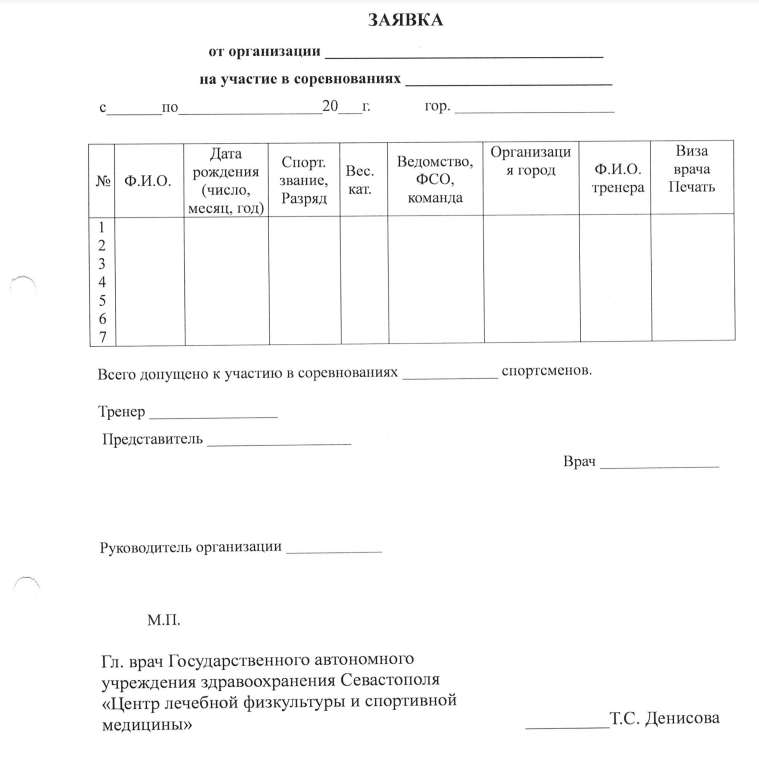 Приложение № 2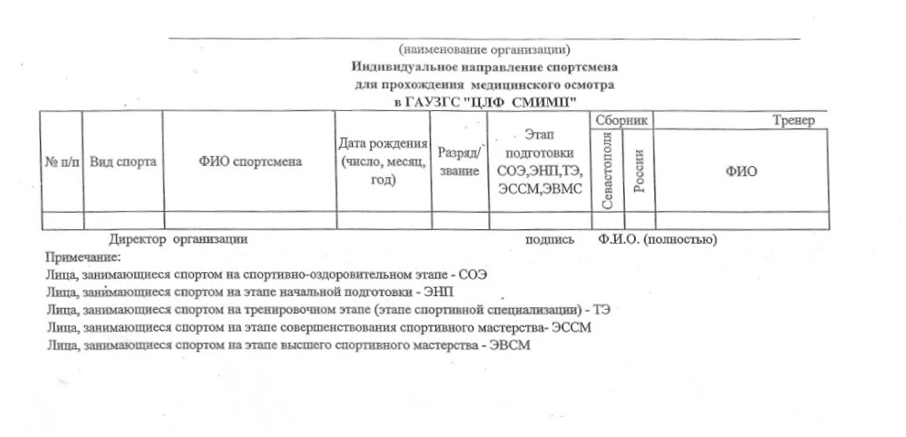 Приложение № 3ТАБЛИЦА ПЕНАЛИЗАЦИИКасание одного и того же ограничителя несколько раз в процессе одного упражнения считается одной ошибкой.Приложение № 4КАРТА ТРАССЫ, ПАРКА СЕРВИСА 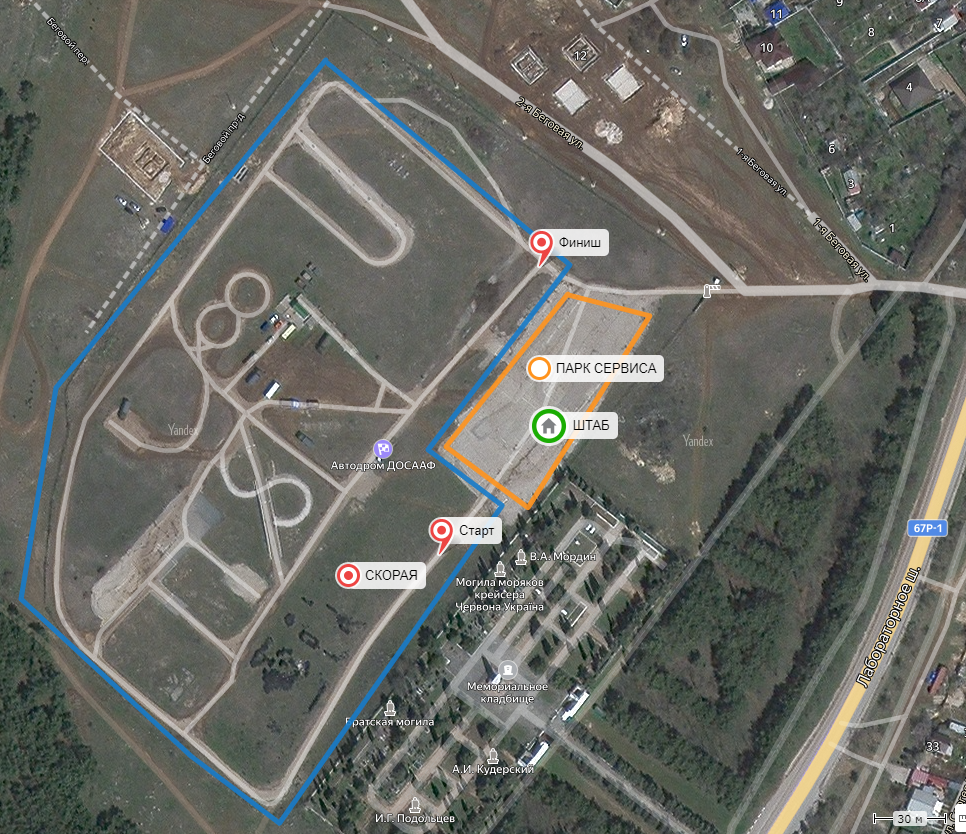 Ссылка на интерактивную Яндекс-карту расположения Трассы, Парка сервиса и ШтабаПриложение № 5СХЕМА РАЗМЕЩЕНИЯ ОФИЦИАЛЬНЫХ НАКЛЕЕК И РЕКЛАМЫ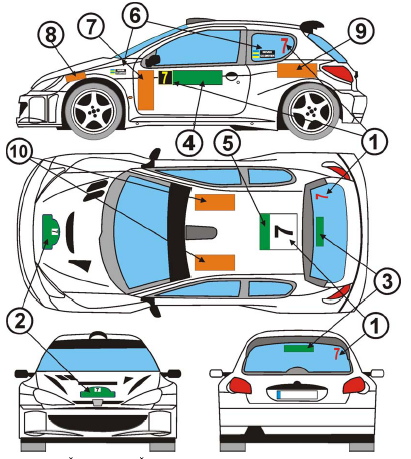 Обязательные наклейки и реклама:1 – Стартовые номера (только на обеих передних дверях)2 – Наклейка с наименованием гонки ( на капот)3 – наклеек нет4 – Ралли-плейт с обязательной рекламой (на обеих передних дверях)5 – наклейки нет6 – Фамилия и национальный флаг  Водителя (только на обоих задних боковых стеклах, кроме кроссовых автомобилей)Необязательная реклама:7 – На обеих передних дверях, ниже ралли-плейта  –  все наклейки8 – Наклейки Организатора9 – На обоих задних крыльях – наклейки с логотипом10 – наклеек нетПриложение № 6ЗАЯВОЧНАЯ ФОРМАДОПОЛНИТЕЛЬНЫЕ СВЕДЕНИЯЗАЯВЛЕНИЕ О ГАРАНТИЯХ  И ПОДТВЕРЖДЕНИЕ О СОГЛАСИИЛица, подписавшиеся под заявкой признают положения регламента соревнований и обязуются строго соблюдать их. Они подтверждают, что, включенные в заявку сведения соответствуют действительности и автомобиль соответствует требованиям регламента. Водитель и участник добровольно соглашаются принять участие в соревновании и не предъявляют организаторам юридических или гражданских претензий в связи с материальным или физическим ущербом, могущим возникнуть в ходе соревнований. Подписью подтверждают разрешение на обработку персональных данных.  Дата заполнения заявки: _____________                                                                                   Президенту СРОО «ФАС»                                                                     Белоусову Е.А.                                                                                          ________________________                                                                                         тел._____________________СОГЛАСИЕ НА ОБРАБОТКУ ПЕРСОНАЛЬНЫХ ДАННЫХг. Севастополь                                                                                  «____»_____________20__ г.              Я, _____________________________________________________________________                                                                           (фамилия, имя, отчество полностью)__________________________________     серия _____________  №_____________________(вид основного документа, удостоверяющего личность)Выдан ________________________________________________________________________________________________________________________________________________________                                                                                             (кем и когда)проживающий(ая) по адресу_____________________________________________________________________________________________________________________________________принимаю решение о предоставлении моих персональных данных и даю согласие на их обработку свободно, своей волей и в своем интересе Севастопольской региональной общественной организации «Федерация автомобильного спорта». В целях организации моего участия в официальных спортивных и физкультурных мероприятиях города Севастополя, ведения статистики с применением различных способов обработки, а также на публикации фото и виде, отснятых на таких мероприятиях в средствах массовой информации и глобальной сети internetХранение персональных данных должно осуществляться в форме, позволяющей определить субъекта персональных данных, не дольше, чем этого требуют цели обработки персональных данных, если срок хранения персональных данных не установлен федеральным законом, договором, стороной которого, выгодоприобретателем или поручителем, по которому является субъект персональных данных.Согласие на обработку персональных данных может быть отозвано субъектом персональных данных. В случае отзыва субъектом персональных данных согласия на обработку персональных данных оператор вправе продолжить обработку персональных данных без согласия субъекта персональных данных при наличии оснований, указанных в пунктах 2-11 части 1 статьи 6, части 2 статьи 10 и части 2 статьи 11 Федерального закона принятого Государственной Думой от 27.07.2006 № 152-ФЗ «О персональных данных».В случае отзыва субъектом персональных данных согласия на обработку его персональных данных оператор обязан прекратить их обработку или обеспечить прекращение такой обработки (если обработка персональных данных осуществляется другим лицом, действующим по поручению оператора) и в случае, если сохранение персональных данных более не требуется для целей обработки персональных данных, уничтожить персональные данные или обеспечить их уничтожение (если обработка персональных данных осуществляется другим лицом, действующим по поручению оператора) в срок, не превышающий тридцати дней с даты поступления указанного отзыва, если иное не предусмотрено договором, стороной которого, выгодоприобретателем или поручителем по которому является субъект персональных данных, иным соглашением между оператором и субъектом персональных данных либо если оператор не вправе осуществлять обработку персональных данных без согласия субъекта персональных данных на основаниях, предусмотренных Федеральным законом принятым Государственной Думой 27.07.2006 № 152-ФЗ «О персональных данных» или другими федеральными законами.Подпись субъекта персональных данных______________________________________________________   ______________________(ФИО   полностью)                                                                          (подпись)«СОГЛАСОВАНО»«СОГЛАСОВАНО»«УТВЕРЖДЕНО»«УТВЕРЖДЕНО»Начальник Управления по делам Начальник Управления по делам Президент Севастопольской Президент Севастопольской молодежи и спортамолодежи и спортаРегиональной общественнойРегиональной общественнойгорода Севастополягорода Севастополяорганизации «Федерация организации «Федерация автомобильного спорта»автомобильного спорта»_________________С.А. Резниченко_________________С.А. Резниченко____________________Е.А. Белоусов____________________Е.А. Белоусов«____» ____________2022 год«____» ____________2022 год«____»______________ 2022 год«____»______________ 2022 год«СОГЛАСОВАНО»Директор ГАУ «ЦСП СКС»                                                         города Севастополя ___________________Д.Е. Карпов«_____»__________2022 год«СОГЛАСОВАНО»Директор ГАУ «ЦСП СКС»                                                         города Севастополя ___________________Д.Е. Карпов«_____»__________2022 год«СОГЛАСОВАНО»Председатель регионального   Отделения ДОСААФ г. Севастополя___________________ Н.Д. Шевчук                              «___»_______________2022 год      «СОГЛАСОВАНО»Председатель регионального   Отделения ДОСААФ г. Севастополя___________________ Н.Д. Шевчук                              «___»_______________2022 год      Дисциплина 166 005 1 8 1 1 ЯСтатус соревнованияЧемпионатМесто проведенияг. Севастополь, Нахимовский муниципальный округ, 2-ая Беговая ул. координаты: 44.580971, 33.586073Дата проведения26.06.2022День недели, времяМероприятияМестоЧетверг23 мая 2022 года23 мая 2022 года10:00Начало приема заявок на участие299003, г. Севастополь,ул. Токарева, д.4-ат. +79 78 762 15 11E-mail: sport@fassev.ruПятница 24 июня 2022 года 24 июня 2022 года18:00Окончание приема заявок на участиет. +79 78 762 15 11E-mail: sport@fassev.ruСуббота25 июня 2022 года25 июня 2022 года15:00Публикация списка заявленных участников со стартовыми номерамиОфициальный сайт: http://www.fassev.ru/https://vk.com/fas92ruВоскресение26 июня 2022 года26 июня 2022 года07:30Начало работы Штаба гонки.г. Севастополь, Нахимовский муниципальный округ, 2-ая Беговая ул. 08:00 – 09:00Административные проверки, Технические проверки г. Севастополь, Нахимовский муниципальный округ, 2-ая Беговая ул. 09:001-е заседание Судейской коллегииШтаб.09:15Публикация списка участников, допущенных к старту.Штаб. Табло информации.09:15Брифинг для участников,ознакомление с трассой. Трасса10:00Квалификационный заездТрасса11:00Публикация списка порядка и времени старта на зачетные заезды.Штаб, Парк сервиса11:00 –11:30Торжественное открытие соревнованийПарк сервиса11:301-й зачетный заезд, старт первого участникаТрасса12:152-й зачетный заезд, старт первого участникаТрасса13:003-й зачетный заезд, старт первого участникаТрасса14:00Публикация предварительных результатовШтаб. Табло информации.14:15 – 14:452-е заседание Судейской коллегии, подача протестов, утверждение результатовШтаб.15:00Публикация официальных результатовШтаб. Табло информации.18:00 - 18:30Награждениег. Севастополь, ул. 2-ая Беговая19:00Окончание работы Штаба гонки.Красный жилет с надписью «RELATIONS OFFICER»Судья при участникахЖелтый или зеленый жилет с надписью «SERVICE PARK OFFICER»Старший судья бригады Парка СервисаЖелтый жилетСтарший судья судейской бригадыОранжевый жилетСудья на трассе№п/пНарушениеШтраф в секундах1Самовольный выезд на старт, не в порядке, предусмотренном стартовым протоколом.Отказ в старте. Решение Главного судьи.2Отсутствие документов, предусмотренных положением  к моменту окончания административных проверок.Отказ в старте. Решение Главного судьи.3Непрохождение входной Технической Инспекции.Отказ в старте. Решение Главного судьи.4Наличие дефектов, препятствующих эксплуатации автомобиля, выявленное на предстартовой Технической Инспекции.КСК5Запрещённый ремонт на трассе, посторонняя помощь, преднамеренная блокировка проезда, препятствование обгону, движение по трассе с помощью буксировки/погрузки и т. п. КСК6Нарушение количественного состава экипажа, перевозка пассажиров.КСК- исключение из соревнования7Неподчинение судьям, неспортивное поведение.КСК- исключение из соревнования8Нарушения в зоне контроля судейских пунктов.КСК            9Управление автомобилем Пилотом, не допущенным к соревнованию.КСК- исключение из соревнования           10Отсутствие двух стартовых номеров.КСК            11Отсутствие на автомобиле обязательных наклеек, либо присутствие посторонних наклеек без согласования.КСК           14Неспособность стартовать в течение 20 секунд после подачи стартовой команды.20           15Фальстарт первый/второй (третий – вплоть до исключения решением КСК). 20/60          16Сбитие или смещение ограничителя при выполнении одной фигуры. 5          17Невыполнение финиша «базой».60          18Нарушение схемы движения  по трассе. 300Чемпионат города Севастополя по автомобильному спорту (дисциплина – автомногоборье)Чемпионат города Севастополя по автомобильному спорту (дисциплина – автомногоборье)Чемпионат города Севастополя по автомобильному спорту (дисциплина – автомногоборье)Чемпионат города Севастополя по автомобильному спорту (дисциплина – автомногоборье)Чемпионат города Севастополя по автомобильному спорту (дисциплина – автомногоборье)Чемпионат города Севастополя по автомобильному спорту (дисциплина – автомногоборье)Чемпионат города Севастополя по автомобильному спорту (дисциплина – автомногоборье)Чемпионат города Севастополя по автомобильному спорту (дисциплина – автомногоборье)Чемпионат города Севастополя по автомобильному спорту (дисциплина – автомногоборье)УЧАСТНИК (ЗАЯВИТЕЛЬ)                                         УЧАСТНИК (ЗАЯВИТЕЛЬ)                                         УЧАСТНИК (ЗАЯВИТЕЛЬ)                                         ВОДИТЕЛЬ ( ПИЛОТ)                               ВОДИТЕЛЬ ( ПИЛОТ)                               ВОДИТЕЛЬ ( ПИЛОТ)                               ВОДИТЕЛЬ ( ПИЛОТ)                               ВОДИТЕЛЬ ( ПИЛОТ)                               ВОДИТЕЛЬ ( ПИЛОТ)                               Название/фамилия,имяНазвание/фамилия,имяФамилия, имяФамилия, имяГород, странаГород, странаГород, странаГород, страна№ телефона для связи№ телефона для связиДата рожденияДата рожденияАдрес электронной почтыАдрес электронной почтыГражданствоГражданство№ лицензии участника№ лицензии участника№  мобильного телефона№  мобильного телефонаВыдана НАФВыдана НАФ№ лицензии Пилота№ лицензии Пилота№ факса№ факса№ водительского удостоверения№ водительского удостоверенияАдрес для контактовАдрес для контактовДАННЫЕ АВТОМОБИЛЯДАННЫЕ АВТОМОБИЛЯДАННЫЕ АВТОМОБИЛЯДАННЫЕ АВТОМОБИЛЯДАННЫЕ АВТОМОБИЛЯДАННЫЕ АВТОМОБИЛЯДАННЫЕ АВТОМОБИЛЯДАННЫЕ АВТОМОБИЛЯДАННЫЕ АВТОМОБИЛЯМаркаРабочий объем двигателяРабочий объем двигателяМодель№ ТС№ ТСГод выпускаГосударственный № автомобиляГосударственный № автомобиляРеклама организатора( согласие на размещение)                                            Сумма заявочного взноса( заполняет Организатор)Реклама организатора( согласие на размещение)                                            Сумма заявочного взноса( заполняет Организатор)Реклама организатора( согласие на размещение)                                            Сумма заявочного взноса( заполняет Организатор)Реклама организатора( согласие на размещение)                                            Сумма заявочного взноса( заполняет Организатор)Реклама организатора( согласие на размещение)                                            Сумма заявочного взноса( заполняет Организатор)Реклама организатора( согласие на размещение)                                            Сумма заявочного взноса( заполняет Организатор)Реклама организатора( согласие на размещение)                                            Сумма заявочного взноса( заполняет Организатор)Реклама организатора( согласие на размещение)                                            Сумма заявочного взноса( заполняет Организатор)            Механик          Фамилия ,Имя№ мобильного телефонаАдрес для контактов Печать                                         Подпись участника(Заявителя)Подпись пилота